   اقـــر أنا الموقع أدناه أن البيانات التالية صحيحة وتمثل حالتي الاجتماعية في      /     /     20 ، ويعتبر ذلك إقرار مني كما أتعهد بإخطاركم بأي تعديل يطرأ علي حالتي.جامعة الكويتمكتب نائب مدير الجامعة للشؤون العلميةإدارة البعثات والعلاقات الثقافية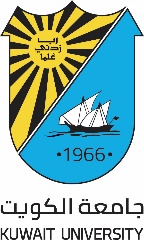 Kuwait UniversityVice President of Academic AffairsDepartment of Scholarships and Cultural Relationsاقرار اثبات حالة اجتماعيةاقرار اثبات حالة اجتماعيةاقرار اثبات حالة اجتماعيةالاسمالمرحلة الدراسية    ماجستير	                  دكتوراه    ماجستير	                  دكتوراهالكلية (جامعة الكويت)القسم (جامعة الكويت)الرقم المدنيالرقم الوظيفيالحالة الاجتماعية:الحالة الاجتماعية:الحالة الاجتماعية:الحالة الاجتماعية:الحالة الاجتماعية:الحالة الاجتماعية:الحالة الاجتماعية:أعزب               متزوج              متزوج ولدي أبناء             مطلق                أرملأعزب               متزوج              متزوج ولدي أبناء             مطلق                أرملأعزب               متزوج              متزوج ولدي أبناء             مطلق                أرملأعزب               متزوج              متزوج ولدي أبناء             مطلق                أرملأعزب               متزوج              متزوج ولدي أبناء             مطلق                أرملأعزب               متزوج              متزوج ولدي أبناء             مطلق                أرملأعزب               متزوج              متزوج ولدي أبناء             مطلق                أرملأعزب               متزوج              متزوج ولدي أبناء             مطلق                أرملالاسمالاسمنوع القرابةتاريخ الميلادتاريخ الميلادتاريخ الميلادتاريخ الزواجتاريخ تقديم الطلبتاريخ تقديم الطلبالـتـوقــــــيـعالـتـوقــــــيـعالـتـوقــــــيـع